Муниципальное бюджетное общеобразовательное учреждение«Большелычакская средняя общеобразовательная школа»Коллективный творческий проект«Альбом славы» посвященный победе в Великой отечественной войне 1941-1945гг.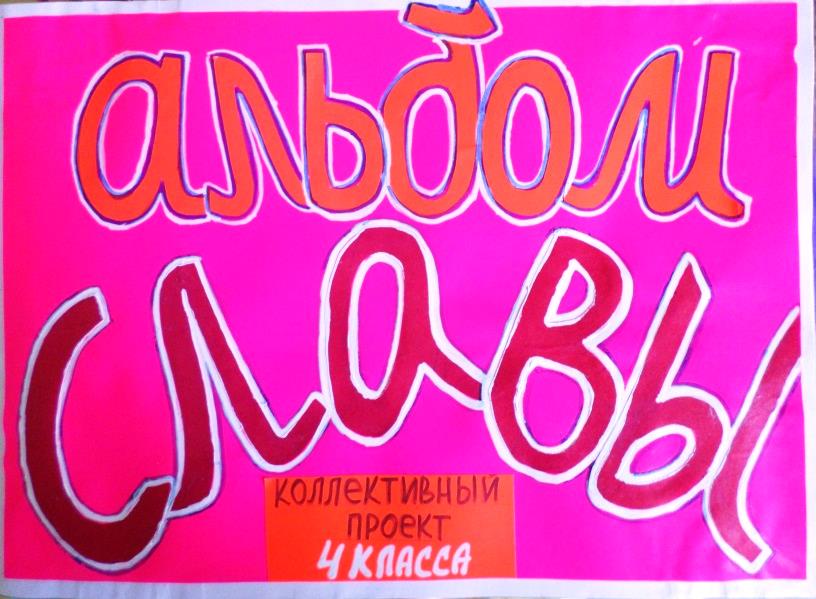                                                              Выполнили: учащиеся 4 класса                                                                Руководитель: Воловатова Ю.П.                                                            2013 году.Методический паспорт учебного проектаПроект  «Альбом славы». Предмет: воспитательная работа Класс: 4-й. Тип проекта: творческий, индивидуальная и коллективная  работа.Планируемый результат: ученики  создают альбом славы из историй про героев войны на примере своих родных-участников войны.Материалы: картон, шаблоны  для оформления,фотографии,фломастеры,фольга.Время: 2 неделиПроект – это специально организованный учителем и самостоятельно выполняемый учащимися комплекс действий, завершающихся созданием творческого продукта. За основу коллективного проекта я взяла  актуальная на текущий момент – тему Великой Отечественной войны.. Она обсуждалась  с детьми во внеурочное время. Затем, в группе, мы создавали основу (исходные данные) для формирования будущего проекта. И только изучив всю тему с различных сторон, каждый выполнял свою личную, индивидуальную часть работы. Результатом нашей деятельности явился альбом, основа которого создана коллективно, а на ней, как мозаика собраны индивидуальные работы.Цели: обучение работе с информацией: тематическому поиску источников информации (семейные альбомы, реликвии, документы, рассказы родственников); выборке необходимых данных из добытых источников информации, выделению главного,;воспитание уважения к боевым традициям старших поколений , формирование у учащихся гражданско-патриотических чувств, развитие интереса учащихся к истории своего государства , к боевому прошлому страны.Предполагаемые результаты: дети узнают новый материал по истории своей семьи; испытывают чувство гордости, самоуважения; осознают уникальность своего рода;осваивают практические приемы исследования и поисковой работы;развивают навыки: самостоятельной работы с источниками информации, самостоятельного принятия решений, коммуникативности в ролевом взаимодействии, мыслительной деятельности при структурировании, самоанализа и рефлексии; расширяют кругозор.В проекте выделено  пять этапов. Важно подчеркнуть, что каждому из этих этапов уделяется неодинаковое внимание, по длительности они были  разными1 этап. Появление проблемы.Работа над проектом начинается с возникновения проблемы. Появляется потребность, необходимость в определённой работе, желание её выполнить. В преддверии Великого праздника,  эта проблема носит, с одной стороны, личностно значимый характер, с другой стороны, общественно значимый, и у детей появляется соответствующая мотивация.С самого начала нужно было определить, для кого или для чего надо выполнить эту работу и почему это необходимо одному человеку или группе людей. Детям  было предложено внутри классного коллектива  оформить «Альбом славы нашего класса».С самого был составлен  план работы.- Определить в общем виде, какой продукт получится в конце работы, т.е. определить цель.- Окончательно решить, какой конкретный продукт будет выполнен.- Изготовить продукт, предварительно используя приём моделирования.- Организовать защиту проекта.2 этап. Поиск цели для решения проблемы.Чтобы определить цель, решили подробней узнать об том, что такое альбом славы, каковы принципы  и виды его оформления.  Класс разделился на две группы. Одни искали материал в книгах, энциклопедиях, другие в интернете. Полученный материал систематизировали и решили, что каждый ученик составит свой лист славы (напишет о герое ВОВ в своей семье).А затем все листы будут соединены и оформлены в альбом славы класса. Таким образом определился продукт – коллективный альбом.3 этап. Поиск возможностей достижения цели.Поскольку цель определена, начинается поисковая работа по её реализации. Ребята работают с разными источниками информации ,накапливают материал, выделяют самое главное.На этом этапе важно конкретизировать цель, понять, как будет выглядеть проектный продукт.4 этап. Практическое изготовление продукта.Изготовление продукта начинается с исследовательской работы (моделирование). Здесь важно определить необходимые материалы, инструменты, способы изготовления. Результатом работы будут оформленные листы форматом А4.  Все они должны быть выдержаны в похожем стиле, насколько это возможно. Полученную информацию школьники оформляют  каждый на отдельном  листе, используя  технику коллажа.  Возникали споры по поводу способов изготовления. В каких-то случаях приходили к единому мнению, в других каждый оставался при своём. В результате не у всех продукт получился хорошего качества. Обсудили допущенные ошибки и пришли к единому мнению. 5 этап. Защита проекта.На этом этапе ребята знакомят слушателей и зрителей с процессом и результатами своей работы: как она проходила, как собирали информацию, общались с разными людьми, проводили исследовательскую работу. Были поставлены условия, что материал надо излагать чётко и коротко, выбирать самое главное. Защита была проведена на классном часе.На защите ребята рассказывали о своих трудностях в изготовлении поделок и о том, как они их преодолевали. Основной проблемой оказался небольшой объем информации, которой обладали члены семьи героя и его родственники, за давностью времени не у всех сохранились фотографии участников  войны. Плюсами этого проекта стало то, что каждый ребенок, вне зависимости от объема представленной информации с гордостью рассказывал о своем прадеде или дедушке.Для детей - возможность достаточно быстро увидеть свой результат, а это не просто очень важно, а необходимо с точки зрения психологов для детей  начальной школы.Для учителя  этот проект – элемент воспитательной, учебной , художественной работы .Тема Великой Отечественной войны, проработанная таким образом, очень хорошо воспринимается и запоминается; знания, полученные ребенком в результате исследования, а затем в обсуждении целым классом, закрепляются в момент создания итогового творческого продукта. Кроме того, здесь  прослеживается связь с другими предметами и внеклассными мероприятиями. 